HARISHCHANDRAPUR COLLEGE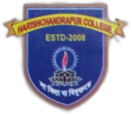                    (Affiliated to the University of Gour Banga)  ESTD – 2008.
Memo No. August/2018/09								Date: 25.08.2018NOTIFICATIONThis is to notify that, in compliance with the G.O. No.: No. 987 - Edn (CS)/I0M-95/14 Dated, Kolkata the 21st August, 2018 of the Higher Education Department, Government of West Bengal, the candidates who’s name were published in the Merit Lists and E-counseling Lists of different Honours subjects (Bengali, English, History, Philosophy) but could not admitted due time are hereby given a fresh chance for admission into the vacant seats of those Honours subjects. The willing candidates are directed to appear in the college office on and from 27th August to 29th August between 11.00 am to 2.00 pm with applications along with necessary documents such as Admit Card of Madhyamik Exam, Marksheet of Higher Secondary Exam, SC, ST, OBC Certificates if any and so on notified in the previous notification. Sd/-Teacher-in-ChargeHarishchandrapur CollegeP.O.- PIPLA,  DIST.- MALDA, PIN.-732125,  MOB.- 8768130356   e-mail- harishchandrapurcollege2008@gmail.com,  Website- www.harishchandrapurcollege.org.in